Число: _____________________________________________________Задание № 1Найдите лишнее слово, подчеркните его и объясните, почему оно лишнее.1) Нож, ножик, ножка, ножницы.2) Вода, водитель, водный, водица.Задание № 2Все ли слова в данной группе являются однокоренными? Объясните почему.Гриб, грибник, грибы, грибной.Задание № 3 «Шифр»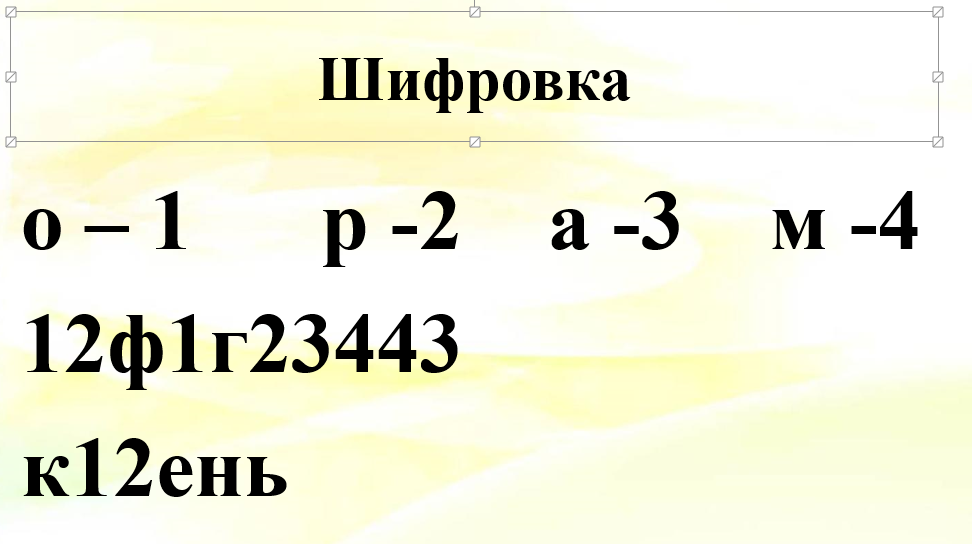 Задание № 4У вас в конвертах лежат слова. Прочитайте слова, подумайте, как можно их разбить на три группы по существенным признакам. В каждой группе выделите в словах корень.Задание № 5Вставьте пропущенные буквы. В скобках запишите проверочные слова. Каким способом вы выполнили проверку? Вспомни из какого произведения эти строки:Я сегодня поймал было ры..ку (_____________),         Золотую ры..ку (_________________), не простую!Де..  (_________________)    бил — не разбил.
Баба била — не разбила.А потом позвонили мартышки:-Пришлите, пожалуйста, кни..ки (___________________)А потом позвонил медве..ь  (______________________)Да как начал, начал реветь...Есть высокая г..ра, (___________________)В ней глубокая н..ра; (___________________)В той н..ре, (_____________________) во тьме печальной,Гро.. (___________________)   к..чается хрустальный…Здра..ствуй, (_____________) князь ты мой прекрасный,Что ж ты тих, как день ненас..ный? (___________________)Задание № 6Запишите слова в три столбика, вставляя пропущенные буквы. Устно подбирайте проверочные слова.Радос..ный, х..дил, тра..ка, к.стюм.Материал к заданию № 4Стена, звездный, зуб, солнце, сказка, вестник, морской.Магнитное пособие по орфографии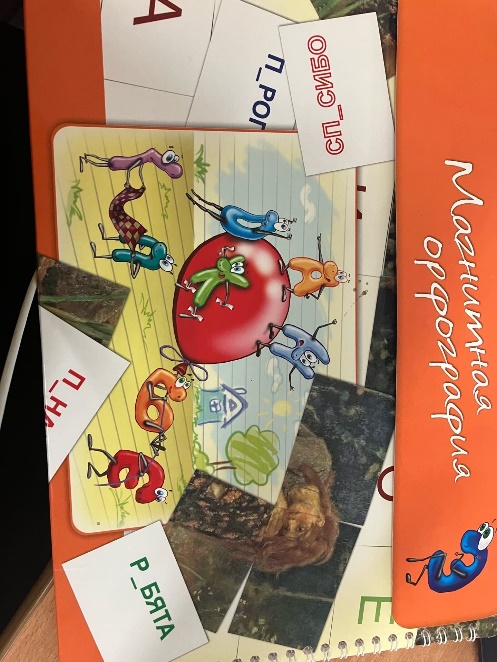 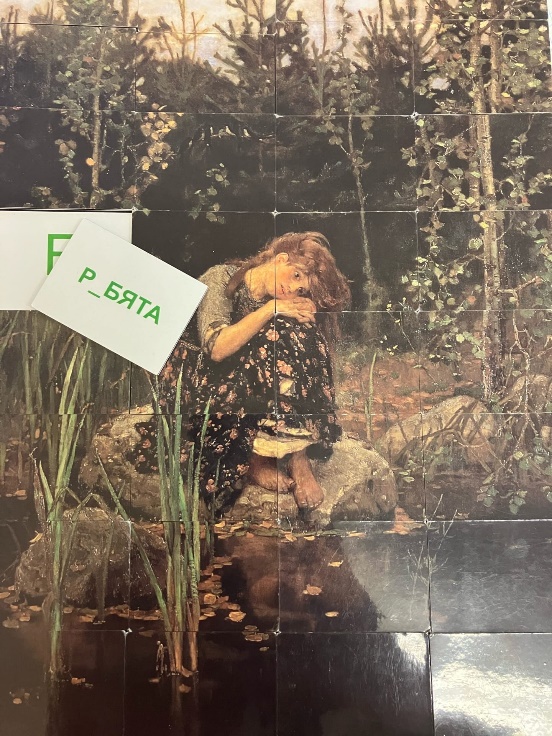 Безударная гласная в корнеПарная согласная в корнеНепроизносимая согласная